1-этап – ВОРОТА С КАЛИТКОЙ                                    на КОСМОДЕМЬЯНСКИХ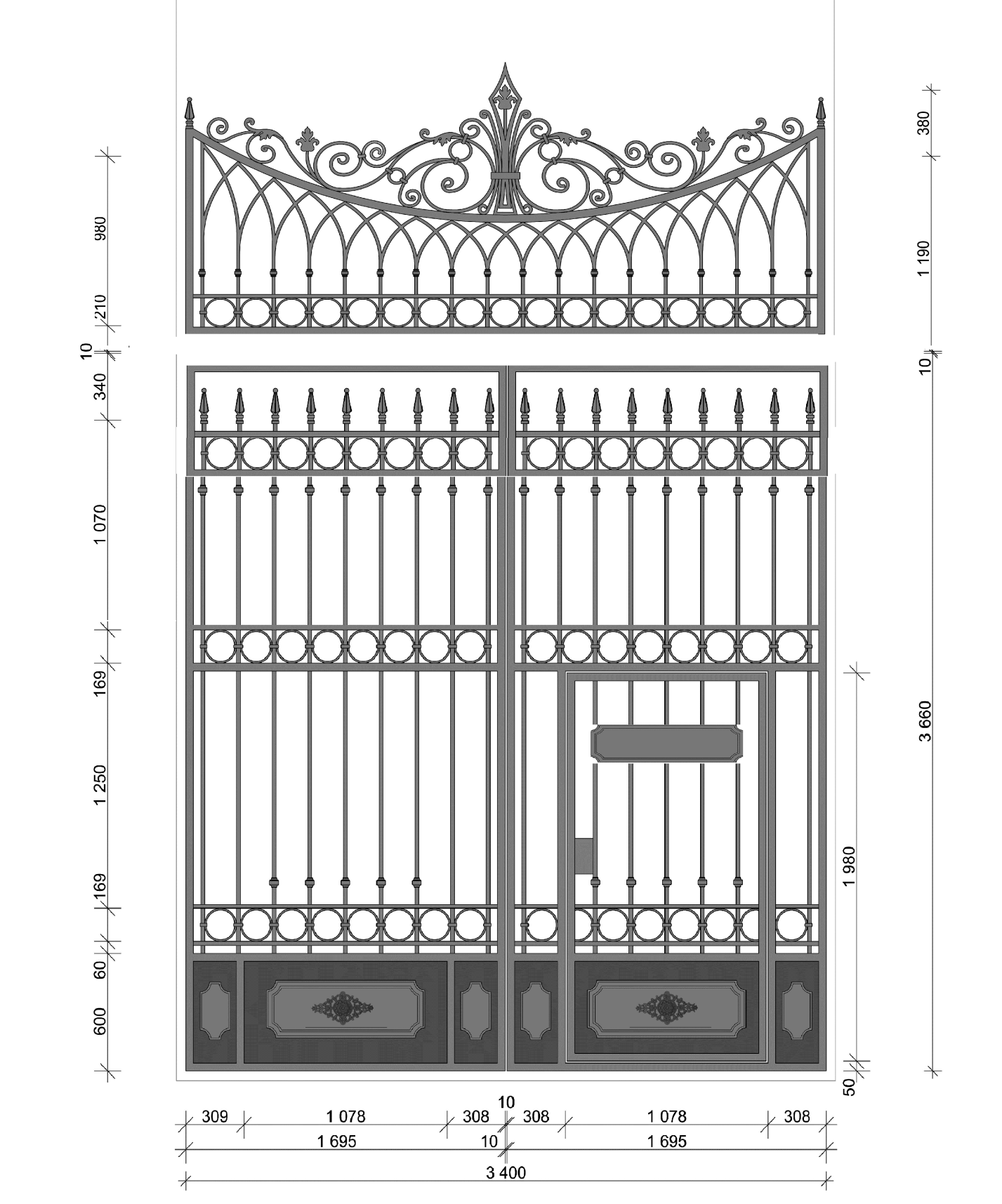 №1 Таблички  для каменного ограждения  2й -этап№3  №51-этап - КАЛИТКА НА ЛЕНИНГРАДКУ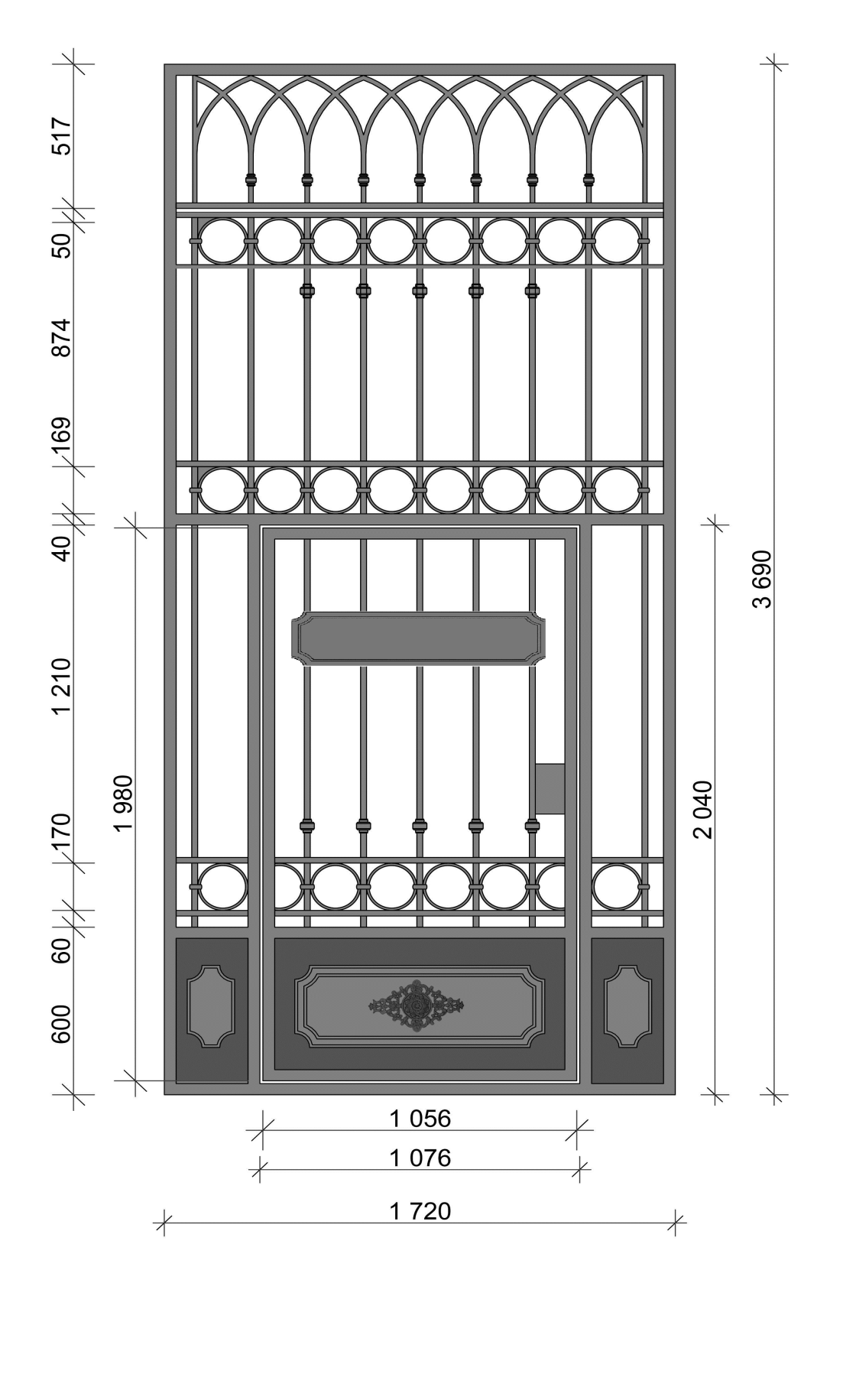 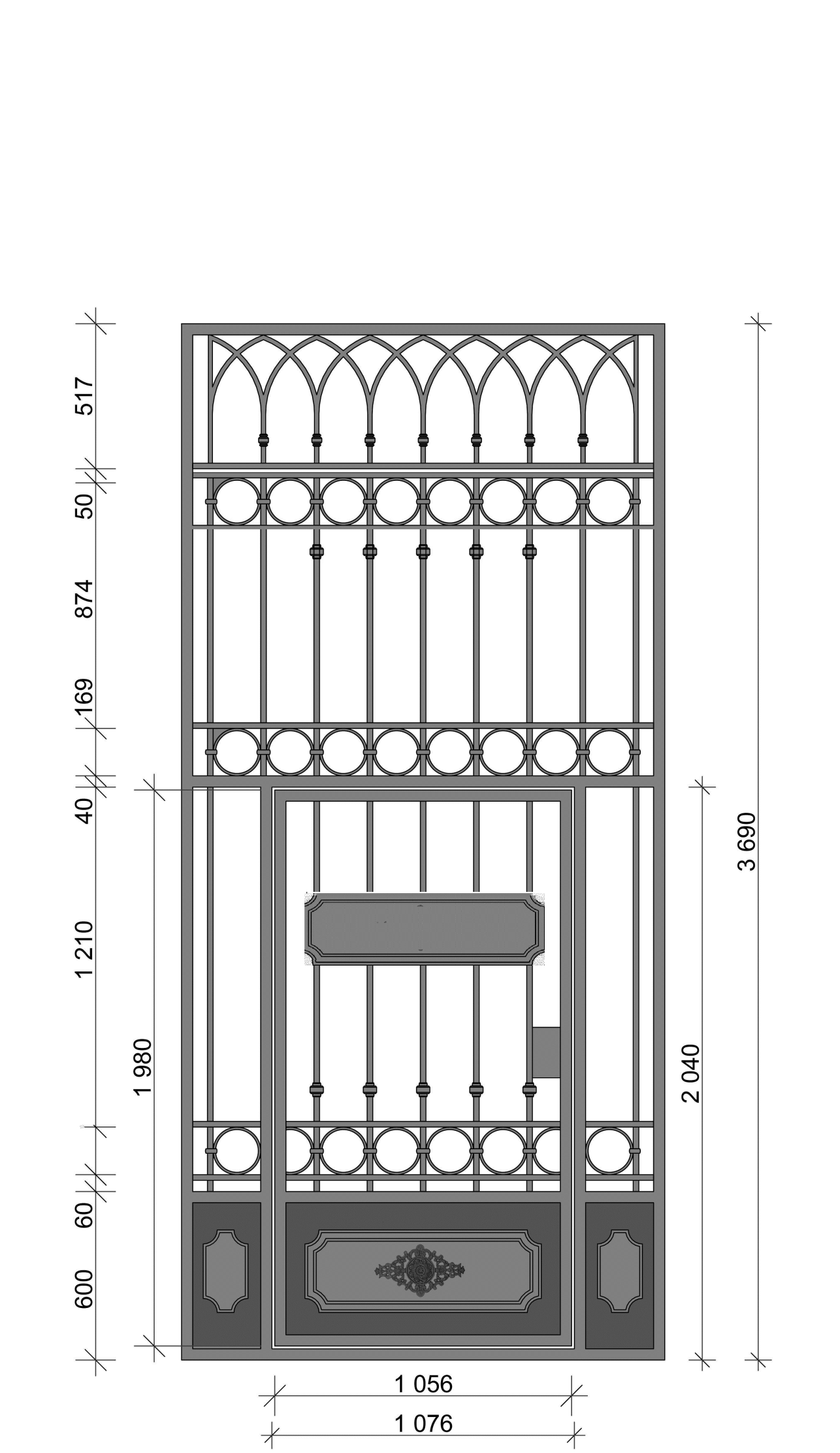 №2    1-этап - КАЛИТКА И ВОРОТА на ЛЕНИНГРАДКУ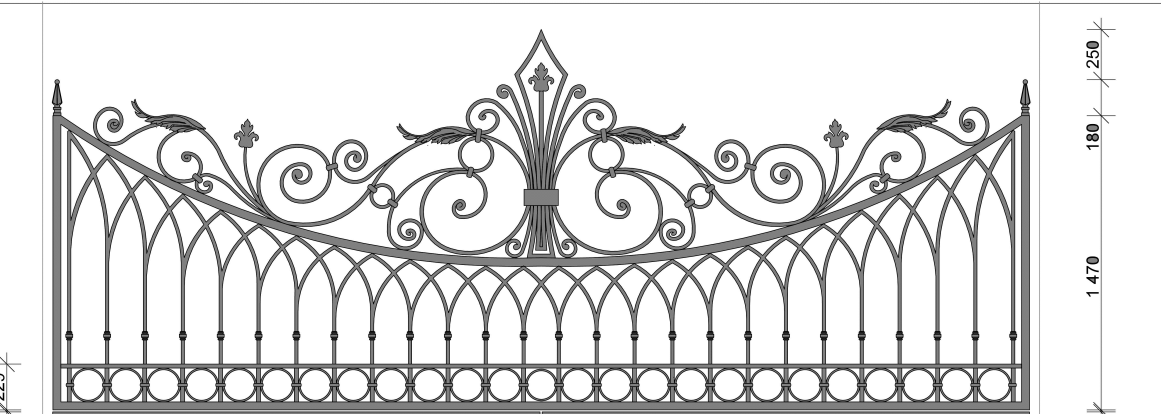 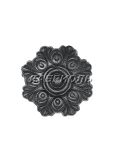 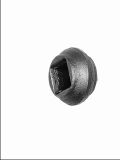 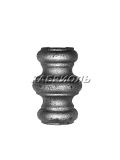 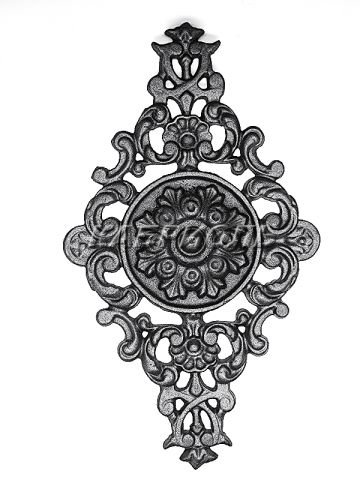 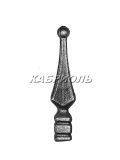 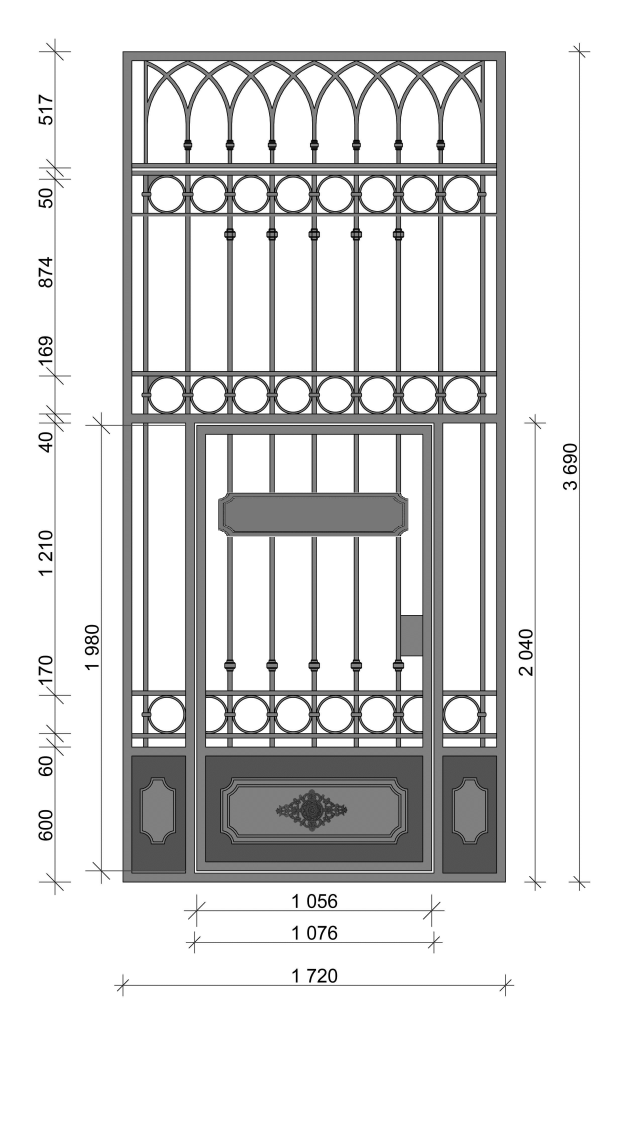 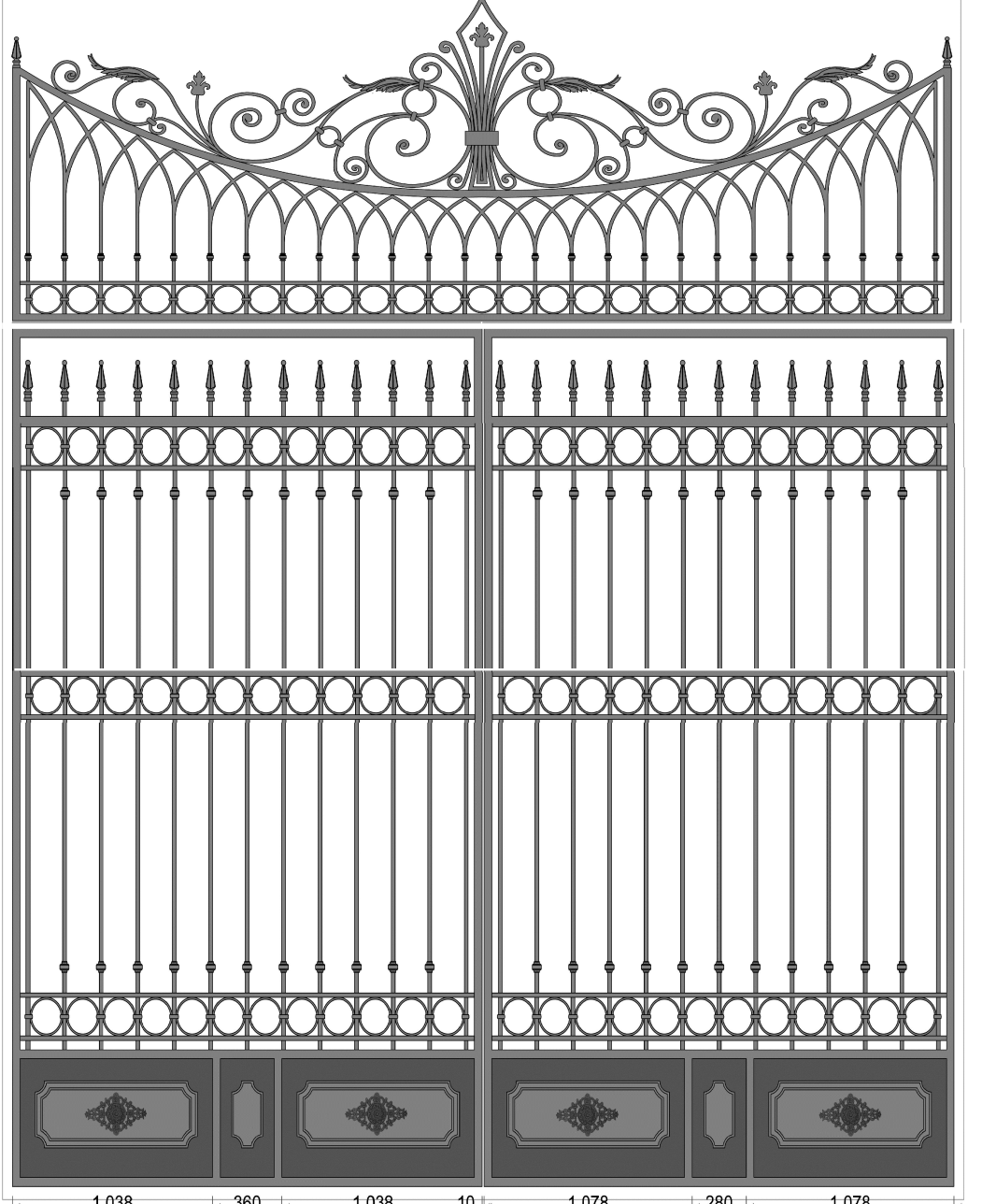          Работают  видеокамеры  с регистрацией  событий Гостевая калитка -1-й  Новоподмосковный  переулокРаботают  видеокамеры с регистрацией  событийГостевая калитка                          СВЯЗЬ С КОНСЬЕРЖЕМ             ПОДЪЕЗДЫ№/№ 21 –23 -  №/№ 1-9    №4          ПОДЪЕЗДЫ          №/№  20 –10                                                              Работают  видеокамеры  с регистрацией  событий  Гостевая калитка - 1-й  Новоподмосковный  переулок